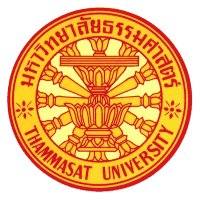 แบบฟอร์มการอนุญาตให้มหาวิทยาลัยธรรมศาสตร์พิมพ์วิทยานิพนธ์/สารนิพนธ์/การค้นคว้าอิสระ เพื่อเผยแพร่ทางวิชาการ*************************************************************************เขียนที่ 	มหาวิทยาลัยธรรมศาสตร์วันที่ 		เดือน 			 พ.ศ. 			ข้าพเจ้า (นาย / นาง / นางสาว)  								คณะ 	     คณะสาธารณสุขศาตร์	สาขา / วิชาเอก  						เลขทะเบียน					ซึ่งเป็นจัดทำวิทยานิพนธ์ / สารนิพนธ์ เรื่อง(ภาษาไทย)																																						(ภาษาอังกฤษ)																																						ยินยอมให้ มหาวิทยาลัยธรรมศาสตร์ จัดพิมพ์ หรือมอบอำนาจให้มหาวิทยาลัยธรรมศาสตร์อนุญาตให้บุคคลอื่นจัดพิมพ์วิทยานิพนธ์/สารนิพนธ์/การค้นคว้าอิสระ ของข้าพเจ้า เพื่อเผยแพร่ผลงานวิทยานิพนธ์/ สารนิพนธ์/การค้นคว้าอิสระฉบับเต็มในรูปอิเล็กทรอนิกส์ได้ โดยลิขสิทธิ์วิทยานิพนธ์/สารนิพนธ์/การค้นคว้าอิสระ ยังเป็นของข้าพเจ้าลงชื่อ  						(					  )